23 января (вторник)23 января (среда)Контактное лицо:Антипова Ольга Владимировна,методист государственного бюджетного учреждения дополнительного образования Краснодарского края«Центр развития одаренности»,тел. 8-918-975-99-01Проезд до КубГУ, ул.Сормовская, д.7(факультет журналистики):Государственное бюджетное учреждение дополнительного образования Краснодарского края «Центр развития одаренности», 350000, г. Краснодар, ул. Красная, 76тел./факс 259-84-01E-mail: cro.krd@mail.ruСайт:www.cdodd.ruМИНИСТЕРСТВО ОБРАЗОВАНИЯ, НАУКИИ МОЛОДЕЖНОЙ ПОЛИТИКИ КРАСНОДАРСКОГО КРАЯКубанский государственный университетГосударственное бюджетное учреждение дополнительного образования Краснодарского края«Центр развития одаренности»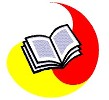 по журналистике23 января г. Краснодар, 2019 год